CERTIFICATE OF BAPTISM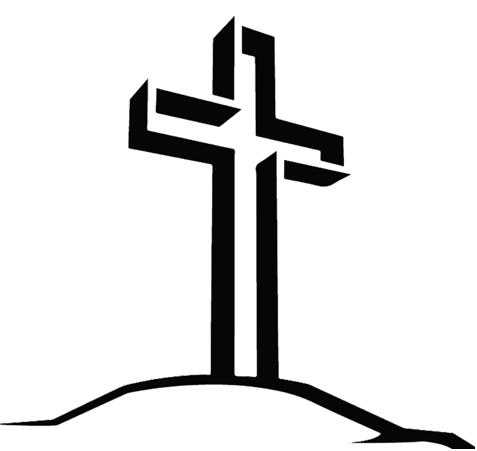 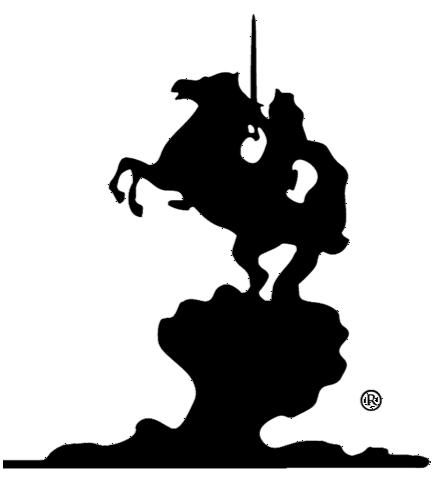 This is to Certify that by faith inJESUS CHRISTWas Water Baptized in the name of the Father, Son & Holy Spirit(Acts 8:36, Mark 16:16, Colossians 2:12, 1 Corinthians 12:13, Galatians 3:27)On this:	Day of:	In the Year of our Lord Jesus Christ:This Water Baptism took place atThe Coming King Sculpture Prayer GardenKERRVILLE, TEXAS, USAThe Coming King Foundation  P.O. Box 290555, Kerrville, TX 78029  office@thecomingkingfoundation.orgBorn:Born:& Now Resides In:& Now Resides In:(Print Full Name)(Date)(City, State & Country)(Baptized by Signature & Date)(Water Baptized Believer’s Name, Signature & Date)(Water Baptized Believer’s Name, Signature & Date)(Water Baptized Believer’s Name, Signature & Date)(Baptized by Signature & Date)